Curriculum and Instruction Council 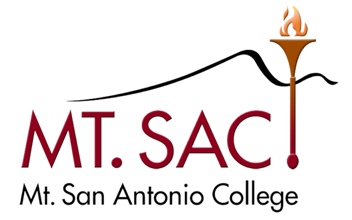 November 28, 2023 Minutes3:30 – 5:00 PMRoom 4-2440X Malcolm Rickard, Co-ChairMadelyn Arballo, VP, School of Continuing EdGeorge Bradshaw, Admission & RecordsX Meghan Chen, AVP Instruction Co-Chair DesigneeJamaika Fowler, Articulation OfficerKelly Fowler, VP Instruction Co-ChairX Hong Guo, LibraryX Carol Impara, DL CoordinatorX Briseida Ramirez Catalan, School of Continuing Ed FacultyVacant, VP Academic Senate Christopher Jackson, Outcomes Co-CoordinatorX Pauline Swartz, Assistant Curriculum Liaison X Sylvia Ruano, Dean of Instruction X Dianne Rowley, FacultyTania Anders, Academic Senate President
Student Representative, VacantNon-Voting MembersX Irene Pinedo, Curriculum Specialist IIX Lannibeth Calvillo, Curriculum Specialist IIX Lesley Cheng, Curriculum Specialist IGuestsX Lisa Morales, GuestMeeting AgendaOutcomesApproval of Minutes: November 14, 2023Approved.Public CommentsTriple R Conference - Triple R Curriculum Retreat to take place Jan 19-20th it will be hosted on campus this year at the new event center. Keynote speaker: Dr. Bryan Dewsbury. The purpose is to share strategies to integrate equity into curriculum.The DL amendment form links have been posted on the DLC website. Agenda CheckApproved with flexibility.InformationGuidance for implementation AB 928Guidance implementation AB 928 was released today. The document will be shared with the committee. The group will review and discuss in a future meeting.Acceptance of MinutesDistance Learning CommitteeOctober 24, 2023Educational Design Committee MinutesNovember 14, 2023November 21, 2023November 28, 2023Outcomes Committee MinutesMapping and Catalog Committee MinuteNonea. Accepted.a. Accepted.b. Accepted.c. Accepted.New CoursesMATH 13A – Support Topics for Precalculus AlgebraApproved.New and Substantive Program ChangesNew Stand-alone coursesCourse DisciplinesJOUR 108 – Public RelationsApproved.Items for Discussion or ActionDecember 12th meeting – M. ChenAP 4225 Course Repetition and Withdraw – M. Chen & M. RickardBP & AP 4020 Program and Curriculum Development – M. Chen, M. RickardDLC Purpose and Function 23-24 – C. ImparaDLC Goals & Objectives 23-24 – C. ImparaFuture meeting topics:1. EMCC Update – P. SwartzRequesting to add a meeting on December 12 to assure that curriculum is approved in time for the catalog. Briseida and Madelyn should be available. Sylvia will not be available that day. Carol, Dianne, Hong, and Pauline will be available. Malcolm will follow up with the other members that are not present today.Last reviewed in 2017. The committee reviewed the version that is published on the Mt. SAC Board of Trustees website. BP & AP 4225 will be added to the next agenda. Meghan will follow up and find out if there were any regulatory changes that impact this AP. Review of Edits to AP 4020: 1) update title of section a to include curriculum development to reflect new and existing curriculum 2) Added the overlap consultation and mediation process to the AP for transparency, expectations, and clarity about the process.  3) update outcomes review cycle from 4 to 5 years to align with curriculum review cycle. Suggestion to add DL amendment form to the items reviewed by EDC. Draft will be sent out to the council for input on the draft and consideration at the next meeting.Carol provided overview of changes to the DLC purpose and function 23-24. Motion to approve DLC Purpose and Function 23-24. Approved.Carol provided overview of changes to the DLC goals and objectives 23-24. Motion to approve DLC goals and objectives 23-24 without goal #10. Approved.On Hold/Tabled ItemsAB 928 – Workgroup Report – awaiting statewide recommendation by May 31stManaging the implementation of new Title 5 Changes: 2a.   General Education Pattern Review of AA/AS            Local Degrees – J. FowlerEthnic Studies Requirement amended section 55063, subdivision (e), to add ethnic studies as a [sic] additional minimum requirement for the community college associate degree. Math General Education Requirement (no longer competency)                               2b. AP 4103 Work Experience                    3.    What do we do when a course author indicates they                                                  are not renewing DL in WebCMS? Do we need an                            official process to remove DL? (Example: ARTC 167)Proposed text for WebCMS: If your course is currently approved for Distance Education and you select no for renewal of distance education approval the course may be put on EDC Agenda for Distance Education inactivation.2023-24 Meetings3:30-5:00PM2nd & 4th TuesdaysFall 2023September 12 & 26October 10 & 24November 14 & 28December 12 (tentative)Spring 2024March 12 & 26April 9 & 23             May 7 & 21